на 2020-2021 учебный годРабочие программы индивидуальное обучение Рабочие программы индивидуальное обучение 3 класс 2020-2021 учебный годРабочие программы индивидуальное обучение 8 класс 2020-2021 учебный годРабочие программы индивидуальное обучение 9 класс 2020-2021 учебный годНаименование предметаНаименование рабочей программыРусский язык, русский родной языкРабочая программа по русскому языку для 1 класса начального общего образования  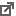 Рабочая программа по русскому языку для 2 класса начального общего образования  Рабочая программа по русскому языку для 3 класса начального общего образования Рабочая программа по русскому языку для 4 класса начального общего образования Рабочая программа по русскому языку для 5 класса основного общего образования  Рабочая программа по русскому языку для 7 класса основного общего образования  Рабочая программа по русскому языку для 9 класса основного общего образования  Рабочая программа родному языку  (русскому) для 1 класса начального общего образования  Рабочая программа по родному языку (русскому) для 2 класса начального общего образования Рабочая программа по родному языку (русскому) для 3 класса начального общего образования Рабочая программа по родному языку (русскому) для 4 класса начального общего образования Рабочая программа по родному языку (русскому) для 5-9 класса основного общего образованияЛитературное чтение, литература, литературное чтение, литература на  родном языке (русском)Рабочая программа по литературному чтению для 1 класса начального общего образования  Рабочая программа по литературному чтению для 2 класса начального общего образования  Рабочая программа по литературному чтению для 3 класса начального общего образования  Рабочая программа по литературному чтению для 4 класса начального общего образования  Рабочая программа по литературе для 5 класса основного общего образования  Рабочая программа по литературе для 7 класса основного общего образования  Рабочая программа по литературе для 9 класса основного общего образования  Рабочая программа по литературному чтению на родном языке  (русском )для 1 класса начального общего образованияРабочая программа по литературному чтению на родном языке (русском) для 2 класса начального общего образованияРабочая программа по литературному чтению на  родном языке (русском) для 3 класса начального общего образованияРабочая программа по литературному чтению на родном языке  (русском) для 4 класса начального общего образованияРабочая программа по литературе на родном языке  (русском) для 5 – 9 классов основного общего образованияМатематика, алгебра, геометрия, физикаРабочая программа по математике для 1 класса начального общего образования  Рабочая программа по математике для 2 класса начального общего образования  Рабочая программа по математике для 3 класса начального общего образования  Рабочая программа по математике для 4 класса начального общего образования  Рабочая программа по математике для 5 класса основного общего образования Рабочая программа по алгебре для 7 класса основного общего образования Рабочая программа по алгебре для 9 класса основного общего образования Рабочая программа по геометрии для 7-9 класса основного общего образования Рабочая программа по физике для 7 класса основного общего образования Рабочая программа по физике для 9 класса основного общего образованияОкружающий мир, биология, химияРабочая программа по окружающему миру для 1 класса начального общего образования  Рабочая программа по окружающему миру для 2 класса начального общего образования  Рабочая программа по окружающему миру для 3 класса начального общего образования  Рабочая программа по окружающему миру для 4 класса начального общего образования  Рабочая программа по биологии для 5 класса основного общего образования Рабочая программа по биологии для 7 класса основного общего образования Рабочая программа по биологии для 9 класса основного общего образования Рабочая программа по химии для 9 класса основного общего образованияИстория, обществознаниеРабочая программа по истории для 5 класса основного общего образованияРабочая программа по истории для 7 класса основного общего образованияРабочая программа по истории для 9 класса основного общего образованияРабочая программа по обществознанию для 7 класса основного общего образования  Рабочая программа по обществознанию для 9 класса основного общего образования иностранный язык, второй иностранный языкРабочая программа по английскому языку для 2 класса начального общего образования Рабочая программа по английскому языку для 3  класса начального общего образования Рабочая программа по английскому языку для 4 класса начального общего образованияРабочая программа по английскому языку для 5 класса начального общего образования  Рабочая программа по английскому языку для 7 класса основного общего образования Рабочая программа по английскому языку для 9 класса основного общего образованияРабочая программа по учебному курсу "Второй иностранный язык. Немецкий язык" для 5 класса основного общего образованияРабочая программа по учебному курсу "Второй иностранный язык. Немецкий язык" для 7 класса основного общего образованияИнформатикаРабочая программа по информатике для 7-9 классов основного общего образованияГеографияРабочая программа по географии для 5 классов основного общего образования  Рабочая программа по географии для 7 классов основного общего образования Рабочая программа по географии для 9 классов основного общего образования ТехнологияРабочая программа по технологии для 1 класса начального общего образования  Рабочая программа по технологии для 2 класса начального общего образования  Рабочая программа по технологии для 3 класса начального общего образования Рабочая программа по технологии для 4 класса начального общего образования  Рабочая программа по технологии для 5 класса основного общего образования  мальчикиРабочая программа по технологии для 7 класса основного общего образования  мальчикиРабочая программа по технологии для 5-8 класса основного общего образования девочкиИЗОРабочая программа по изобразительному искусству для 1 класса начального общего образования  Рабочая программа по изобразительному искусству для 2 класса начального общего образования  Рабочая программа по изобразительному искусству для 3 класса начального общего образования  Рабочая программа по изобразительному искусству для 4 класса начального общего образования  Рабочая программа по изобразительному искусству для 5 – 8 классов основного общего образованияМузыкаРабочая программа по музыке для 1-4 класса начального общего образования Рабочая программа по музыке для 5, 7 класса начального общего образования Адаптированная рабочая программа по музыке для 3 классаАдаптированная рабочая программа по музыке для 7 классаАдаптированная рабочая программа по музыке для 8 классаФизическая культураРабочая программа по физической культуре для 1 – 4 классов начального общего образованияРабочая программа по физической культуре для 5 – 9 классов основного общего образованияОБЖРабочая программа по ОБЖ для 9 класса